SCIENTIFIC ARTICLES 2021 1: Lauro A, Marino IR, D'Andrea V, Cervellera M, Tonini V. <i>Letter to theEditor:</i> The Overnight Successful Change of a Facility into a COVID-19 CenterDuring the SARS-CoV-2 Pandemic. Popul Health Manag. 2021 Aug 2. doi:10.1089/pop.2021.0173. Epub ahead of print. PMID: 34342511.2: Tripodi D, Amabile MI, Gagliardi F, Frusone F, Varanese M, De Luca A, PironiD, D' Andrea V, Sorrenti S, Cannistrà C. Algorithm of rational approach toreconstruction in Fournier's disease. Open Med (Wars). 2021 Jul9;16(1):1028-1037. doi: 10.1515/med-2021-0294. PMID: 34286099; PMCID:PMC8272539.3: Tripodi D, Amabile MI, Varanese M, D'Andrea V, Sorrenti S, Cannistrà C. Largecell anaplastic lymphoma associated with breast implant: a rare case reportpresentation and discussion of possible management. Gland Surg. 2021Jun;10(6):2076-2080. doi: 10.21037/gs-20-853. PMID: 34268093; PMCID: PMC8258880.4: Zorzetti N, Lauro A, Ruffato A, D'Andrea V, Ferruzzi L, Antonacci N,Tranchino RM. Gas in the Portal Vein: An Emergency or Just Hot Air? Dig Dis Sci.2021 Jun 29. doi: 10.1007/s10620-021-07126-8. Epub ahead of print. PMID:34189669.5: Farné GM, Lauro A, Vaccari S, Marino IR, Khouzam S, D'Andrea V, Cervellera M,Tonini V. Spontaneous Perforated Duodenal Diverticulum: Wait or Cut First? DigDis Sci. 2021 Jun 21. doi: 10.1007/s10620-021-07092-1. Epub ahead of print.PMID: 34155566.6: Anania G, Davies RJ, Arezzo A, Bagolini F, D'Andrea V, Graziosi L, SalomoneDS, Popivanov G, Cheruiyot I, Cirocchi R, Donini A. Rise and fall of totalmesorectal excision with lateral pelvic lymphadenectomy for rectal cancer: anupdated systematic review and meta-analysis of 11,366 patients. Int J ColorectalDis. 2021 Jun 14. doi: 10.1007/s00384-021-03946-2. Epub ahead of print. PMID:34125269.7: Cirocchi R, Sutera M, Fedeli P, Anania G, Covarelli P, Suadoni F, Boselli C,Carlini L, Trastulli S, D'Andrea V, Bruzzone P. Authors' Reply: IlioinguinalNerve Neurectomy is better than Preservation in Lichtenstein Hernia Repair: ASystematic Literature Review and Meta-analysis. World J Surg. 2021Aug;45(8):2631-2632. doi: 10.1007/s00268-021-06167-4. Epub 2021 May 24. PMID:34031712.8: Zorzetti N, D'Andrea V, Lauro A. Proteomic biomarkers in short bowel syndrome: are we ready to use them in clinical activity? Expert Rev Proteomics. 2021Apr;18(4):285-293. doi: 10.1080/14789450.2021.1924063. Epub 2021 May 16. PMID:33910424.9: Bellini MI, D'Andrea V, Rubulotta F, Spennati V, Pugliese F, Bilotta F.Postoperative delirium in kidney transplant patients. Transpl Int. 2021Jun;34(6):1161-1163. doi: 10.1111/tri.13890. Epub 2021 May 18. PMID: 33884690.10: Bruzzone P, Bini F, Lancia M, Popivanov G, Giustozzi M, Marinozzi F,D'Andrea V, Cirocchi R. The role of computed tomography angiography 3D imagingin postoperative hemorrhage after groin mesh hernioplasty during anticoagulationtherapy. Minerva Surg. 2021 Jun;76(3):286-287. doi:10.23736/S2724-5691.21.08704-6. Epub 2021 Apr 14. PMID: 33855375.11: Delli Poggi A, Pintus G, Dionisi S, Di Simone E, Giannetta N, Di Muzio M,Mardente S, Tibaldi L, Tartaglini D, Consorti F, D'Andrea V. Impact of nursingstudents on the quality of care perceived by patients: a systematic review ofthe literature. Eur Rev Med Pharmacol Sci. 2021 Mar;25(6):2711-2725. doi:10.26355/eurrev_202103_25434. PMID: 33829457.12: Desiderio J, Sagnotta A, Terrenato I, Annibale B, Trastulli S, Tozzi F,D'Andrea V, Bracarda S, Garofoli E, Fong Y, Woo Y, Parisi A. Gastrectomy forstage IV gastric cancer: a comparison of different treatment strategies from theSEER database. Sci Rep. 2021 Mar 30;11(1):7150. doi: 10.1038/s41598-021-86352-6.PMID: 33785761; PMCID: PMC8010081.13: Cirocchi R, Amabile MI, De Luca A, Frusone F, Tripodi D, Gentile P, TabolaR, Pironi D, Forte F, Monti M, D'Andrea V, Sorrenti S. New classifications ofaxillary lymph nodes and their anatomical-clinical correlations in breastsurgery. World J Surg Oncol. 2021 Mar 29;19(1):93. doi:10.1186/s12957-021-02209-2. PMID: 33781279; PMCID: PMC8008673.14: COVIDSurg Collaborative, GlobalSurg Collaborative. SARS-CoV-2 vaccinationmodelling for safe surgery to save lives: data from an international prospectivecohort study. Br J Surg. 2021 Mar 24:znab101. doi: 10.1093/bjs/znab101. Epubahead of print. PMID: 33761533; PMCID: PMC7995808.15: COVIDSurg Collaborative; GlobalSurg Collaborative. Timing of surgeryfollowing SARS-CoV-2 infection: an international prospective cohort study.Anaesthesia. 2021 Jun;76(6):748-758. doi: 10.1111/anae.15458. Epub 2021 Mar 9.PMID: 33690889; PMCID: PMC8206995.16: Zorzetti N, Lauro A, D'Andrea V, Ruffato A, Ferruzzi L, Antonacci N,Tranchino RM. Benign Blockage: Gastric Outlet Obstruction due to a ProlapsingGastric Pedunculated Polyp-Case Report and Literature Review. Dig Dis Sci. 2021Jun;66(6):1791-1795. doi: 10.1007/s10620-021-06890-x. Epub 2021 Feb 26. PMID:33634429.17: Cirocchi R, Sutera M, Fedeli P, Anania G, Covarelli P, Suadoni F, Boselli C,Carlini L, Trastulli S, D'Andrea V, Bruzzone P. Ilioinguinal Nerve Neurectomy isbetter than Preservation in Lichtenstein Hernia Repair: A Systematic LiteratureReview and Meta-analysis. World J Surg. 2021 Jun;45(6):1750-1760. doi:10.1007/s00268-021-05968-x. Epub 2021 Feb 19. PMID: 33606079; PMCID: PMC8093155.18: Vaccari S, Lauro A, Cervellera M, Bellini MI, Palazzini G, Cirocchi R,Tonini V, D'Andrea V. Effect of antithrombotic therapy on postoperative outcomeof 538 consecutive emergency laparoscopic cholecystectomies for acutecholecystitis: two Italian center's study. Updates Surg. 2021 Feb 13. doi:10.1007/s13304-021-00994-9. Epub ahead of print. PMID: 33582984.19: Zanni M, Vaccari S, Lauro A, Marino IR, Cervellera M, D'Andrea V, Tonini V.Bleeding Edge Therapy: Ileocolic Intussusception Due to Ileocecal ValveAdenocarcinoma and Its Management in an Adult Patient-Case Report and LiteratureReview. Dig Dis Sci. 2021 May;66(5):1436-1440. doi: 10.1007/s10620-021-06849-y.Epub 2021 Jan 29. PMID: 33511490.20: Bellini MI, Tortorici F, Amabile MI, D'Andrea V. Assessing Kidney GraftViability and Its Cells Metabolism during Machine Perfusion. Int J Mol Sci. 2021Jan 23;22(3):1121. doi: 10.3390/ijms22031121. PMID: 33498732; PMCID: PMC7865666.21: Cappanera S, Palumbo M, Kwan SH, Priante G, Martella LA, Saraca LM, SicariF, Vernelli C, Di Giuli C, Andreani P, Mariottini A, Francucci M, Sensi E,Costantini M, Bruzzone P, D'Andrea V, Gioia S, Cirocchi R, Tiri B. When Does theCytokine Storm Begin in COVID-19 Patients? A Quick Score to Recognize It. J ClinMed. 2021 Jan 15;10(2):297. doi: 10.3390/jcm10020297. PMID: 33467466; PMCID:PMC7830161.22: Artico M, Santarelli MT, Stevanato G, Cirocchi R, D'Andrea V, Nicolai A,Cialone G, Monteleone G, Pindinello I, Taurone S. The role of congenitalmalformations of the thoracic egress in the development of the syndrome. FoliaMorphol (Warsz). 2021 Jan 13. doi: 10.5603/FM.a2020.0152. Epub ahead of print.PMID: 33438186.23: Cirocchi R, Cheruiyot I, Henry BM, Artico M, Gioia S, Palumbo P, Kipkorir V,D'Andrea V, Randolph J. Anatomical variations of the pyramidalis muscle: asystematic review and meta-analysis. Surg Radiol Anat. 2021 Apr;43(4):595-605.doi: 10.1007/s00276-020-02622-4. Epub 2020 Nov 24. PMID: 33236206.24: Ripoli MC, Lauro A, Vaccari S, Mastrocola G, Lanci-Lanci A, D'Andrea V,Marino IR, Cervellera M, Tonini V. Popping the Balloon: A Giant ColonicDiverticulum Complicated by Bladder Neck Compression. Dig Dis Sci. 2021Jan;66(1):41-44. doi: 10.1007/s10620-020-06606-7. Epub 2020 Sep 29. PMID:32990867.25: Elia D, Fresilli D, Pacini P, Cardaccio S, Polti G, Guiban O, Celletti I,Kutrolli E, De Felice C, Occhiato R, De Vito C, Amabile MI, De Luca A, D'AndreaV, Vergine M, Pediconi F, D'Ambrosio F, Cantisani V. Can strain US-elastographywith strain ratio (SRE) improve the diagnostic accuracy in the assessment ofbreast lesions? Preliminary results. J Ultrasound. 2021 Jun;24(2):157-163. doi:10.1007/s40477-020-00505-3. Epub 2020 Jul 10. PMID: 32651770; PMCID: PMC8137748.SCIENTIFIC ARTICLES 2020 1: Martino M, Fodor D, Fresilli D, Guiban O, Rubini A, Cassoni A, Ralli M, DeVincentiis C, Arduini F, Celletti I, Pacini P, Polti G, Polito E, Greco A,Valentini V, Sorrenti S, D'Andrea V, Masciocchi C, Barile A, Cantisani V.Narrative review of multiparametric ultrasound in parotid gland evaluation.Gland Surg. 2020 Dec;9(6):2295-2311. doi: 10.21037/gs-20-530. PMID: 33447581;PMCID: PMC7804540.2: Cirocchi R, Mercurio I, Nazzaro C, De Sol A, Boselli C, Rettagliata G,Vanacore N, Santoro A, Mascagni D, Renzi C, Lancia M, Suadoni F, Zanghì G,Palumbo P, Bruzzone P, Tellan G, Fedeli P, Marsilio F, D'Andrea V. DermatomeMapping Test in the analysis of anatomo-clinical correlations after inguinalhernia repair. BMC Surg. 2020 Dec 7;20(1):319. doi: 10.1186/s12893-020-00988-1.PMID: 33287793; PMCID: PMC7720581.3: Amabile MI, Frusone F, De Luca A, Tripodi D, Imbimbo G, Lai S, D'Andrea V,Sorrenti S, Molfino A. Locoregional Surgery in Metastatic Breast Cancer: DoConcomitant Metabolic Aspects Have a Role on the Management and Prognosis inthis Setting? J Pers Med. 2020 Nov 13;10(4):227. doi: 10.3390/jpm10040227. PMID:33202793; PMCID: PMC7712935.4: De Luca A, Tripodi D, Frusone F, Leonardi B, Cerbelli B, Botticelli A,Vergine M, D'Andrea V, Pironi D, Sorrenti S, Amabile MI. RetrospectiveEvaluation of the Effectiveness of a Synthetic Glue and a Fibrin-Based Sealantfor the Prevention of Seroma Following Axillary Dissection in Breast CancerPatients. Front Oncol. 2020 Jul 17;10:1061. doi: 10.3389/fonc.2020.01061. PMID:32766138; PMCID: PMC7379884.5: Bellini MI, Wilson RS, Veitch P, Brown T, Courtney A, Maxwell AP, D'Andrea V,McDaid J. Hyperamylasemia Post Living Donor Nephrectomy Does Not Relate to Pain.Cureus. 2020 May 21;12(5):e8217. doi: 10.7759/cureus.8217. PMID: 32582478;PMCID: PMC7306643.6: Sciannamea A, Vaccari S, Marasco G, Dalla Via B, Lauro A, Marino IR, VasuriF, Cervellera M, D'Andrea V, Tonini V. Concomitant Heterotopic Pancreas andEndometriosis as a Rare Cause of Ileo-Ileal Intussusception in a Young Womanwith Spina Bifida: Case Report and Literature Review. Dig Dis Sci. 2020Oct;65(10):2800-2804. doi: 10.1007/s10620-020-06410-3. PMID: 32572657.7: Chiarini S, Ruscelli P, Cirocchi R, D'Andrea V, Sensi B, Santoro A, Corsi A,Zepponi F, Fedeli P, Gioia S. Intersigmoid Hernia: A Forgotten Diagnosis-ASystematic Review of the Literature over Anatomical, Diagnostic, Surgical, andMedicolegal Aspects. Emerg Med Int. 2020 Jun 1;2020:4891796. doi:10.1155/2020/4891796. PMID: 32566302; PMCID: PMC7285387.8: Zorzetti N, Lauro A, Vaccari S, Ussia A, Brighi M, D'andrea V, Cervellera M,Tonini V. A systematic review on the cost evaluation of two differentlaparoscopic surgical techniques among 996 appendectomies from a single center.Updates Surg. 2020 Dec;72(4):1167-1174. doi: 10.1007/s13304-020-00817-3. Epub2020 May 30. PMID: 32474801.9: Larghi Laureiro Z, Novelli S, Lai Q, Mennini G, D'andrea V, Gaudenzi P,Marinozzi F, Engelmann C, Mookarje R, Raptis D, Rossi M, Jalan R. There Is aGreat Future in Plastics: Personalized Approach to the Management of HilarCholangiocarcinoma Using a 3-D-Printed Liver Model. Dig Dis Sci. 2020Aug;65(8):2210-2215. doi: 10.1007/s10620-020-06326-y. PMID: 32440740.10: Serafini L, Lauro A, Eusebi LH, Vaccari S, Pirini MG, D'Andrea V, Marino IR,Cervellera M, Tonini V. Dedifferentiated Liposarcoma of the Descending Colon: ACase Report and Review of the Literature. Dig Dis Sci. 2020 Jun;65(6):1643-1651.doi: 10.1007/s10620-020-06254-x. PMID: 32300935.11: Tiri B, Bruzzone P, Priante G, Sensi E, Costantini M, Vernelli C, MartellaLA, Francucci M, Andreani P, Mariottini A, Capotorti A, D'Andrea V, Francisci D,Cirocchi R, Cappanera S. Impact of Antimicrobial Stewardship Interventions onAppropriateness of Surgical Antibiotic Prophylaxis: How to Improve. Antibiotics(Basel). 2020 Apr 9;9(4):168. doi: 10.3390/antibiotics9040168. PMID: 32283597;PMCID: PMC7235845.12: Fresilli D, Grani G, De Pascali ML, Alagna G, Tassone E, Ramundo V, AscoliV, Bosco D, Biffoni M, Bononi M, D'Andrea V, Frattaroli F, Giacomelli L,Solskaya Y, Polti G, Pacini P, Guiban O, Gallo Curcio R, Caratozzolo M,Cantisani V. Computer-aided diagnostic system for thyroid nodule sonographicevaluation outperforms the specificity of less experienced examiners. JUltrasound. 2020 Jun;23(2):169-174. doi: 10.1007/s40477-020-00453-y. Epub 2020Apr 3. PMID: 32246401; PMCID: PMC7242558.13: Desiderio J, Trastulli S, D'Andrea V, Parisi A. Enhanced recovery aftersurgery for gastric cancer (ERAS-GC): optimizing patient outcome. TranslGastroenterol Hepatol. 2020 Jan 5;5:11. doi: 10.21037/tgh.2019.10.04. PMID:32190779; PMCID: PMC7061180.14: Palma R, Pontone S, Marino IR, Magliocca FM, Frattaroli S, Tonini V,D'Andrea V. Sheep in Wolf's Clothing: Pedunculated Colonic Lipoma with OverlyingHyperplastic and Ulcerated Epithelium. Dig Dis Sci. 2020 Jul;65(7):1951-1953.doi: 10.1007/s10620-020-06188-4. PMID: 32157495.15: Vaccari S, Cervellera M, Lauro A, Palazzini G, Cirocchi R, Gjata A, Dibra A,Ussia A, Brighi M, Isaj E, Agastra E, Casella G, Di Matteo FM, Santoro A, FalvoL, Tarroni D, D'andrea V, Tonini V. Laparoscopic cholecystectomy: whichpredicting factors of conversion? Two Italian center's studies. Minerva Chir.2020 Jun;75(3):141-152. doi: 10.23736/S0026-4733.20.08228-0. Epub 2020 Mar 4.PMID: 32138473.16: Colecchia L, Lauro A, Vaccari S, Pirini MG, D'Andrea V, Marino IR, Buia F,Cervellera M, Tonini V. Giant Pelvic Schwannoma: Case Report and Review of theLiterature. Dig Dis Sci. 2020 May;65(5):1315-1320. doi:10.1007/s10620-020-06128-2. PMID: 32036512.17: Francescangeli F, Contavalli P, De Angelis ML, Careccia S, Signore M, HaasTL, Salaris F, Baiocchi M, Boe A, Giuliani A, Tcheremenskaia O, Pagliuca A,Guardiola O, Minchiotti G, Colace L, Ciardi A, D'Andrea V, La Torre F, Medema J,De Maria R, Zeuner A. A pre-existing population of ZEB2<sup>+</sup> quiescentcells with stemness and mesenchymal features dictate chemoresistance incolorectal cancer. J Exp Clin Cancer Res. 2020 Jan 8;39(1):2. doi:10.1186/s13046-019-1505-4. PMID: 31910865; PMCID: PMC6947904.18: Minghetti M, Lauro A, Pagano N, Vaccari S, D'Andrea V, Marino IR, CervelleraM, Tonini V. Two's a Charm: Endoscopic Therapy of Multiple PancreaticPseudocysts. Dig Dis Sci. 2020 Jan;65(1):66-70. doi: 10.1007/s10620-019-05947-2.PMID: 31732908.19: Ussia A, Vaccari S, Lauro A, Caira A, Tardio ML, Leone O, Marino IR,D'Andrea V, Cervellera M, Tonini V. Colonic Perforation as Initial Presentationof Amyloid Disease: Case Report and Literature Review. Dig Dis Sci. 2020Feb;65(2):391-398. doi: 10.1007/s10620-019-05948-1. PMID: 31728786.20: Cirocchi R, D'Andrea V, Amato B, Renzi C, Henry BM, Tomaszewski KA, Gioia S,Lancia M, Artico M, Randolph J. Aberrant left hepatic arteries arising from leftgastric arteries and their clinical importance. Surgeon. 2020 Apr;18(2):100-112.doi: 10.1016/j.surge.2019.06.002. Epub 2019 Jul 20. PMID: 31337536.PERSONAL INFORMATIONVito D'Andrea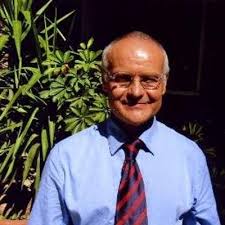  Viale Regina Elena 324, 00161, Rome, Italy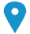  **39 06 49975548  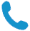 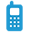 vito.dandrea@uniroma1.it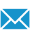 www.vitodandrea.it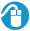 https://scholar.google.com/citations?view_op=list_works&hl=it&user=G-7ESWYAAAAJSex M | Date of birth 4th January 1959; place of birth: Rome, Italy, nationality ItalianEDUCATION AND TRAINING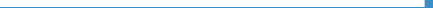 Born in Rome on the 4th of January 1959.1982: Degree in Medicine and Surgery with honours from the Sapienza University of Rome. 1982/83: Winner (1st place) of the scholarship of the Ministry of Education for attendance at the School of Specialisation in Thoracic Surgery, Sapienza University of Rome.1985: Winner of the Presidency of the Italian Council of Ministers’ Prize for Culture.2004: ex-aequo winner of the "E. Ruggieri Prize" awarded by the Italian Society of Surgery for his work on "R. Bartolucci, L. Battaglia, V. D'Andrea, E. De Antoni: Critical Lower Limb Ischemia. Principles and Practice. Pagg.1-446.ISBN: 88-900798-9-4. Rome, NEG, 2002.1986-1994: Head of the Radioisotope Research Laboratory   with the Third Chair of Human Anatomy, Sapienza University of Rome.1989: He passed the state exam for associate professors of Human Anatomy.1991: He qualified at III General Clinical Surgery at the Sapienza University of Rome. which in 2001 was re-entitled the Department of Surgical Sciences.1997: He discovered and described the Angiomegalia, a disease of the arteries and veins, publishing his work in the prestigious international scientific journal, "Journal of Cardiovascular Surgery", 1997; 38: 1-9 (quoted by Yamamoto et al .: N Surgery Today, Official Journal of the Japan Surgical Society, 2002; 32 (11): 970-3; see also the official site of the Sapienza University of Rome:  www.uniroma1.it, Research, Studies & Research, May 2003).1998: He patented the first Bio-conditioner for the transport of therapeutic transplants (Patent No. 228312 issued on the 18th of February 1998 by the Italian Ministry of Health). Specialist in General Surgery and specialised in Thoracic Surgery.2001: He was elected for two three-year academic periods 2001-4 and 2007-10 as associate professor in the Department Board of Surgical Sciences, University of Rome "La Sapienza".2004: He was also elected for two three-year periods 2004-7 and 2007-10 academic, representing the associate professors of scientific area, the Commission IV Charitable Activities of the Faculty of Medicine, University of Rome "La Sapienza".2005: He was elected for the academic years 2005-6,2006-7,2007-8,2008-9,2009-10, as the Coordinator of Integrated Course of Internal Medicine and General Surgery II.In 2006 he was appointed "Acting Member of the College Doctor of the Senate."In 2006 he was awarded the Presidential Gold Medal of Merit of Public Health.2008 to present – He headed the "Technological Innovations in General Surgery" programme of the Umberto I General Teaching Hospital, Rome.In 2009 He was appointed Member of the Central Electoral Commission of the Sapienza University of Rome.In 2010 He was elected to the University's Board of Federated Public Policy and Health Sciences of Sapienza.In 2011 and 2012 He was elected to the Board of the Faculty of Medicine and Dentistry of Sapienza University of Rome.In 2013 He was appointed by the Board of the Faculty of Medicine and Dentistry of Sapienza, as Special Commissioner of the Health Professions Degree in Occupational Therapy B of Sapienza held there and member of the assessment team of the Faculty of Medicine and Dentistry. In 2014 He was appointed Coordinator of the PhD course in "Advanced Technologies in Surgery" of the Sapienza University of Rome. In 2014 Teachers of the PhD was elected Chairman of the Board in: "Advanced Technologies in Surgery" of the Sapienza University of Rome.In 2015 He was appointed member of the Erasmus Commission for the Faculty of Medicine and Dentistry of Sapienza.In 2016 He was appointed CEO of the Dean of the Faculty of Medicine and Dentistry of Sapienza for PhDs.In 2017 He was chosen as ANVUR System Expert (National Agency for the Evaluation of University and Research), for the assessment of University Departments.In 2017 the Journal of Biological Regulators and Homeostatic Agents (IF = 1.5) published the scientific paper "D'Andrea's Disease (Angiomegaly)", in which a group of researchers from La Sapienza had described the eponymous vascular disease discovered by Mr Vito D'Andrea.On the 3rd of January 2018 He was appointed General Clinical Surgery Professor at the Department of Surgical Sciences of Sapienza University of Rome.On the 7th of February 2018 the Ministry of Economic Development registered the patent for industrial invention of Mr Vito D'Andrea: "Forceps for the recognition of anatomical tissues", official register U.0057778.07-02-2018.On the 28th of May 2019 Professor Vito D'Andrea was elected Director of the Department of Surgical Sciences of Sapienza, by secret ballot, with 54 out of a total of 61 eligible voters.On the 4th of July 2019 Professor Vito D'Andrea was appointed Director of the Department of Surgical Sciences of Sapienza for academic years 2019-2022.Born in Rome on the 4th of January 1959.1982: Degree in Medicine and Surgery with honours from the Sapienza University of Rome. 1982/83: Winner (1st place) of the scholarship of the Ministry of Education for attendance at the School of Specialisation in Thoracic Surgery, Sapienza University of Rome.1985: Winner of the Presidency of the Italian Council of Ministers’ Prize for Culture.2004: ex-aequo winner of the "E. Ruggieri Prize" awarded by the Italian Society of Surgery for his work on "R. Bartolucci, L. Battaglia, V. D'Andrea, E. De Antoni: Critical Lower Limb Ischemia. Principles and Practice. Pagg.1-446.ISBN: 88-900798-9-4. Rome, NEG, 2002.1986-1994: Head of the Radioisotope Research Laboratory   with the Third Chair of Human Anatomy, Sapienza University of Rome.1989: He passed the state exam for associate professors of Human Anatomy.1991: He qualified at III General Clinical Surgery at the Sapienza University of Rome. which in 2001 was re-entitled the Department of Surgical Sciences.1997: He discovered and described the Angiomegalia, a disease of the arteries and veins, publishing his work in the prestigious international scientific journal, "Journal of Cardiovascular Surgery", 1997; 38: 1-9 (quoted by Yamamoto et al .: N Surgery Today, Official Journal of the Japan Surgical Society, 2002; 32 (11): 970-3; see also the official site of the Sapienza University of Rome:  www.uniroma1.it, Research, Studies & Research, May 2003).1998: He patented the first Bio-conditioner for the transport of therapeutic transplants (Patent No. 228312 issued on the 18th of February 1998 by the Italian Ministry of Health). Specialist in General Surgery and specialised in Thoracic Surgery.2001: He was elected for two three-year academic periods 2001-4 and 2007-10 as associate professor in the Department Board of Surgical Sciences, University of Rome "La Sapienza".2004: He was also elected for two three-year periods 2004-7 and 2007-10 academic, representing the associate professors of scientific area, the Commission IV Charitable Activities of the Faculty of Medicine, University of Rome "La Sapienza".2005: He was elected for the academic years 2005-6,2006-7,2007-8,2008-9,2009-10, as the Coordinator of Integrated Course of Internal Medicine and General Surgery II.In 2006 he was appointed "Acting Member of the College Doctor of the Senate."In 2006 he was awarded the Presidential Gold Medal of Merit of Public Health.2008 to present – He headed the "Technological Innovations in General Surgery" programme of the Umberto I General Teaching Hospital, Rome.In 2009 He was appointed Member of the Central Electoral Commission of the Sapienza University of Rome.In 2010 He was elected to the University's Board of Federated Public Policy and Health Sciences of Sapienza.In 2011 and 2012 He was elected to the Board of the Faculty of Medicine and Dentistry of Sapienza University of Rome.In 2013 He was appointed by the Board of the Faculty of Medicine and Dentistry of Sapienza, as Special Commissioner of the Health Professions Degree in Occupational Therapy B of Sapienza held there and member of the assessment team of the Faculty of Medicine and Dentistry. In 2014 He was appointed Coordinator of the PhD course in "Advanced Technologies in Surgery" of the Sapienza University of Rome. In 2014 Teachers of the PhD was elected Chairman of the Board in: "Advanced Technologies in Surgery" of the Sapienza University of Rome.In 2015 He was appointed member of the Erasmus Commission for the Faculty of Medicine and Dentistry of Sapienza.In 2016 He was appointed CEO of the Dean of the Faculty of Medicine and Dentistry of Sapienza for PhDs.In 2017 He was chosen as ANVUR System Expert (National Agency for the Evaluation of University and Research), for the assessment of University Departments.In 2017 the Journal of Biological Regulators and Homeostatic Agents (IF = 1.5) published the scientific paper "D'Andrea's Disease (Angiomegaly)", in which a group of researchers from La Sapienza had described the eponymous vascular disease discovered by Mr Vito D'Andrea.On the 3rd of January 2018 He was appointed General Clinical Surgery Professor at the Department of Surgical Sciences of Sapienza University of Rome.On the 7th of February 2018 the Ministry of Economic Development registered the patent for industrial invention of Mr Vito D'Andrea: "Forceps for the recognition of anatomical tissues", official register U.0057778.07-02-2018.On the 28th of May 2019 Professor Vito D'Andrea was elected Director of the Department of Surgical Sciences of Sapienza, by secret ballot, with 54 out of a total of 61 eligible voters.On the 4th of July 2019 Professor Vito D'Andrea was appointed Director of the Department of Surgical Sciences of Sapienza for academic years 2019-2022.PERSONAL SKILLSNative languageItalianItalianItalianItalianItalianEnglishUNDERSTANDING UNDERSTANDING SPOKEN SPOKEN WRITTEN PRODUCTION EnglishI listening Reading Interaction Oral production C2 C2C2C2C2Digital competenceSELF EVALUATIONSELF EVALUATIONSELF EVALUATIONSELF EVALUATIONSELF EVALUATIONDigital competenceInformation processingCommunicationCreating ContentSafetyTroubleshootingAdvanced userAdvanced userAdvanced userAdvanced userAdvanceduserDriving licenseBFURTHER INFORMATIONPublicationsMonographs, PatentsSCIENTIFIC ARTICLES 20191. "Cystamatic" Review: Is Mandatory Surgery for Pneumatosis Cystoides intestinalis.
Brighi M, S Vaccari, Lauro A, D'Andrea V, Pagano N, Marino IR, Cervellera M, Tonini V.Dig Dis Sci. 2019 Aug 13. doi: 10.1007 / s10620-019-05767-4. [Epub ahead of print] PubMed PMID: 31410751.
2. The Great View Forward: The Use of a colonoscope for Distal Duodenal Stent Placement.
Minervini A, Lauro A, Pagano N, Vaccari S, D'Andrea V, Marino IR, Cervellera M, Tonini V.Dig Dis Sci. 2019 Sep; 64 (9): 2445-2448. doi: 10.1007 / s10620-019-05768-3. PubMed PMID: 31410750.
3. Investigational drugs for the treatment of cancer cachexia: a focus on phase I and phase II clinical trials.
Molfino A, Amabile MI, Giorgi A, Monti M, D'Andrea V, Muscaritoli M.Expert Opin Investig Drugs. 2019 Aug; 28 (8): 733-740. doi: 10.1080 / 13543784.2019.1646727. Epub 2019 Jul 26. PubMed PMID: 31347405.
4. Aberrant left hepatic arteries Arising from left gastric arteries and their clinical Importance.
Cirocchi R, D'Andrea V, Amato B, C Renzi, Henry BM, Tomaszewski KA, Joy S, Lancia M, M Artico, Randolph J.Surgeon. 2019 Jul 20. pii: S1479-666X (19) 30077-0. doi: 10.1016 / j.surge.2019.06.002. [Epub ahead of print] Review. PubMed PMID: 31337536.
5. Robot-assisted Associated Toupet fundoplication and cholecystectomy for symptomatic giant hiatal hernia with situs inversus viscerum-A case report and literature review.
Ceccarelli G, Romano A, Esposito G, De Rosa M, W Bugiantella, Miranda E, Fontani A, D'Andrea V.Int J Surg Case Rep., 2019; 60: 371-375. doi: 10.1016 / j.ijscr.2019.06.038. Epub 2019 Jun 22. PubMed PMID: 31,288,202; PubMed Central PMCID: PMC6614786.
6. Hepatic subcapsular Post-ERCP Hematoma: Case Report and Review of
the Literature.
Sommariva C, Lauro A, Pagano N, Vaccari S, D'Andrea V, Marino IR, CervelleraM, Tonini V.Dig Dis Sci. 2019 Jun 13. doi: 10.1007 / s10620-019-05679-3. [Epub ahead of print] PubMed PMID: 31197631.

7. DDS-SIRC Collaboration: The Beginning of a Beautiful Friendship.
D'Andrea V, Marino I, Kaunitz JD.Dig Dis Sci. 2019 Jun 12. doi: 10.1007 / s10620-019-05680-w. [Epub ahead of print] PubMed PMID: 31190202.
8. Organ preservation: which temperatures For which organ.
Bellini MI, D'Andrea VJ Int Med Res. 2019 Jun; 47 (6): 2323-2325. doi: 10.1177 / 0300060519833889. PubMedPMID: 31172863; PubMed Central PMCID: PMC6567729.
9. Prospective Evaluation of semiquantitative Strain Ratio and 2D Quantitative Ultrasound Shear Wave Elastography (SWE) in Association with TIRADS Classification for Thyroid Nodule Characterization.
Cantwell V, David E, H Grazhdani, Rubini A, M Radzina, Dietrich CF, DuranteC, Lamartina L, G Grains, Valeria A, D Bosco, Di Gioia C, Frattaroli FM, D'Andrea V, De Vito C, D Fresilli , D'Ambrosio F, L Giacomelli, Catalan C.Ultraschall Med. 2019 May 28. doi: 10.1055 / a-0853-1821. [Epub ahead of print] PubMed PMID: 31137050.


10. Impact of cardiovascular / diabetic comorbidity on conversion rates during laparoscopic cholecystectomy for acute cholecystitis: a multi-center study on very early versus delayed approach.
Lauro A, Cervellera M, D'Andrea V, Box G, Di Matteo FM, FM Di Matteo, Santoro A, Panarese A, G Palazzini, Cirocchi R, Agastra E, L Falvo, Talarico E, Cicia S, Tonini VG Chir. 2019 Mar-Apr; 40 (2): 95-104. PubMed PMID: 31131807.
11. The absence of the common hepatic artery and its implications for surgical practices: Results of a systematic review and meta-analysis.
Cirocchi R, D'Andrea V, Lauro A, C Renzi, Henry BM, Tomaszewski KA, M Rende, Lancia M, L Carlini, Joy S, Randolph J.
Surgeon. 2019 April 1. pious S1479-666X (19) 30032-0. doi: 10.1016 / j.surge.2019.03.001. [Epub ahead of print] Review.12. Cholecystectomy for acute cholecystitis in octogenarians: impact of advanced age on post-operative outcomes.
Vaccari S, Lauro A, M Cervellera, Palazzini G, Box G, Santoro A, D Mascagni, P Ursi, Gulotta E, U D'errico, Ussia A, De Siena N, Bianchini S, D'andrea V, V. Tonini
Minerva Chir. 2019 Feb 13. doi: 10.23736 / S0026-4733.19.07891-X. [Epub ahead of print]13. Intraoperative neuromonitoring versus visual nerve identification for prevention of recurrent laryngeal nerve injury in adults undergoing thyroid surgery.
Cirocchi R, Arezzo A, D'Andrea V, Abraha I, Popivanov GI, Avenia N, Gerardi C, Henry BM, J Randolph, M. Barczyñski
Cochrane Database Syst Rev. 2019 Jan 19; 1: CD012483. doi: 10.1002 / 14651858.CD012483.pub2.14. Systematic review and meta-analysis of the anatomic variants of the saphenofemoral junction.
Cirocchi R, Henry BM, Rambotti M, Tomaszewski KA, M Hats, Vettorello G, Pistilli A, D'Andrea V, B Amato, Randolph J.
J Vasc Surg Venous Lymphat Disord. 2019 Jan; 7 (1): 128-138.e7. doi: 10.1016 / j.jvsv.2018.06.006. Epub 2018 Nov. 15. Review.SCIENTIFIC ARTICLES 20181. Fluorescence image-guided lymphadenectomy using indocyanine green and
near infrared technology in robotic gastrectomy.
Desire J, Trastulli S, Gemini A, Di Nardo D, Palazzini G, Parisi A, D'Andrea V.Chin J Cancer Res. 2018 Oct; 30 (5): 568-570. doi: 10.21147 / j.issn.1000-9604.2018.05.11. PubMed PMID: 30510369; PubMed Central PMCID: PMC6232360.
2. Is the Routine Dissection of Lateral Lymph Nodes Really Necessary After Mesorectal for Excision Clinical Stage II / III Lower Rectal Cancer.
Cirocchi R, L Graziosi, D'Andrea V, Popivanov GI, Donini A.Ann Surg. 2018 November 29. doi: 10.1097 / SLA.0000000000003114. [Epub ahead of print] PubMed PMID: 30499806.
3. Systematic review and meta-analysis of the anatomic variants of the junction saphenofemoral.
Cirocchi R, Henry BM, Rambotti M, Tomaszewski KA, M Hats, Vettorello G, Pistilli A, D'Andrea V, B Amato, Randolph JJ Vasc Surg Venous Lymphat Disord. 2019 Jan; 7 (1): 128-138.e7. doi: 10.1016 / j.jvsv.2018.06.006. Epub 2018 Nov. 15. Review. PubMed PMID: 30448153.
4. Surgical treatment of gastrointestinal stromal tumors of the duodenum: a literature review.
Popivanov G, M Tabakov, Mantese G, R Cirocchi, Piccinini I, D'Andrea V, P Covarelli, Boselli C, Barberini F, R Tabola, Peter U, Knight D.Transl Gastroenterol Hepatol. 2018 Sep 21; 3: 71. doi: 10.21037 / tgh.2018.09.04. eCollection 2018. PubMed PMID: 30363779; PubMed Central PMCID: PMC6182027.
5. The role of emergency laparoscopic sigmoid colectomy for complicated diverticulitis: A systematic review and meta-analysis.
Cirocchi R, Fearnhead N, N Vettoretto, Cassini D, G Popivanov, Henry BM, Tomaszewski K, D'Andrea V, Davies J, Di Saverio S.Surgeon. 2018 Oct 9. pii: S1479-666X (18) 30115-X. doi: 10.1016 / j.surge.2018.08.010. [Epub ahead of print] Review. PubMed PMID: 30314956.
6. Early versus delayed approach for cholecystectomy after admission to an emergency 
department. A multicenter retrospective study.
Vaccari S, Lauro A, Cervellera M, Box G, D'Andrea V, Di Matteo FM, Santoro A, Panarese A, E Gulotta, Cirocchi R, Ussia A, Brighi M, Romano A, Tonini VG Chir. 2018 Jul-Aug; 39 (4): 232-238. PubMed PMID: 30039791.
7. Three-dimensional versus two-dimensional laparoscopic right colectomy: a systematic review and meta-analysis.Vettoretto N, Reggiani L, Cirocchi R, Henry BM, Covarelli P, D'Andrea V, Popivanov G, Randolph J. Int J Colorectal Dis. 2018 Jul 11. doi: 10.1007 / s00384-018-3121-8. [Epub ahead of print] PubMed PMID: 29998352.

8. Variation in Preoperative Antithrombotic Strategy, Severe Bleeding and Use of Blood Products in Coronary Artery Bypass Grafting: Results from the Multicenter E-CABG Registry.Biancari F, G Mariscalco, Gherli R, D Reichart, Onorati F, G Faggian, Franzese I, Santarpino G, Fischlein T, Rubino AS, Maselli D, S Nardella, Salsano A, Nicolini F, Zanobini M, Saccocci M, Ruggieri VG, Bounader K, Perrotti A, Rosato S, D'Errigo P, D'Andrea V, De Feo M, Tauriainen T, G Gatti, Dal√ © n M.eur Heart J Clin What Care Outcomes. 2018 Jun 23. doi: 10.1093 / ehjqcco / qcy027. [Epub ahead of print] PubMed PMID: 29939246.

9. Comparison of Outcomes Following intersphincteric resection vs low anterior resection for low rectal cancer: a systematic review.Ursi P, Santoro A, Gemini A, Arezzo A, D Pironi, Renzi C, Cirocchi R, Di Matteo FM, Ripe A, D'Andrea V, Sagar JG Chir. 2018 May-Jun; 39 (3): 123-142. Review. PubMed PMID: 29923482.

10. Laparoscopic cholecystectomy for acute cholecystitis: are intended operational approach, timing and outcome affected by BMI? A multicenter retrospective study.Lauro A, Vaccari S, M Cervellera, Box G, D'Andrea V, Di Matteo FM, Panarese A, Santoro A, R Cirocchi, Tonini VG Chir. 2018 Mar-Apr; 39 (2): 87-91. PubMed PMID: 29694307.

SCIENTIFIC ARTICLES 20171. Cancer stem cells as functional biomarkers.D'Andrea V, Panarese A, Tonda M, Biffoni M, Monti M.Cancer BioMark. 2017 Sep 7; 20 (3): 231-234. doi: 10.3233 / CBM-151176. Review. PubMed PMID: 28800308.

2. New totally intracorporeal robotic reconstructive approach after total gastrectomy: Technical details and short-term outcomes.Parisi A, Ricci F, Gemini A, Trastulli S, R Cirocchi, Palazzini G, D'Andrea V, Desire J.World J Gastroenterol. 2017 Jun 21; 23 (23): 4293-4302. doi: 10.3748 / wjg.v23.i23.4293. PubMed PMID: 28694670; PubMed Central PMCID: PMC5483504.

3. Minimally invasive surgery for gastric cancer: A comparison between robotic, laparoscopic and open surgery.
Parisi A, D Reim, Borghi F, Nguyen NT, Qi F, Coratti A, Cianchi F, M Cesari, Bazzocchi F, Alimoglu O, Gagnière J, Pernazza G, D'Imporzano S, Zhou YB, Azagra JS, Facy O, Brower ST, Jiang ZW, Zang L, Isik A, Gemini A, Trastulli S, Novotny A, Marano A, Liu T, Annecchiarico M, Badii B, Arcuri G, Avanzolini A, Leblebici M, Pezet D, Cao SG, Goergen M , Zhang S, Palazzini G, D'Andrea V, Desire J.World J Gastroenterol. 2017 Apr 7; 23 (13): 2376-2384. doi: 10.3748 / wjg.v23.i13.2376.
4. Robotic right hemicolectomy: Analysis of 108 consecutive procedures and multidimensional assessment of the learning curve.
Parisi A, Scrucca L, J Desiderio, Gemini A, Guarino S, Ricci F, R Cirocchi, Palazzini G, D'Andrea V, L Minelli, Trastulli S.Surg Oncol. 2017 Sea; 26 (1): 28-36. doi: 10.1016 / j.suronc.2016.12.005. Epub 2016 Dec 19.
5. A systematic analysis of controlled clinical trials using the CAR ™ NiTi compression ring in colorectal anastomoses.
Tabola R, R Cirocchi, Fingerhut A, Arezzo A, Randolph J, Grassi V, Binda GA, D'Andrea V, Abraha I, Popivanov G, Di Saverio S, Zbar A.Tech Coloproctol. 2017 Sea; 21 (3): 177-184. doi: 10.1007 / s10151-017-1583-2. Epub 2017 Jan 28.
6. The role of minimally invasive surgery in the treatment of cholangiocarcinoma.
Levi Sandri GB, Spoletans G, Mascianà G, M Colasanti, Lepiane P, Vennarecci G, D'Andrea V, Hector GM.Eur J Surg Oncol. 2017 Tues 3. pious: S0748-7983 (17) 30359-1. doi: 10.1016 / j.ejso.2017.02.012. [Epub ahead of print]
7. Hepatobilio-pancreatic robotic surgery: initial experience from a single center institute.Quijano Y, Vicente E, Ielpo B, H Duran, Diaz E, Fabra I, Malave L, Ferri V, Plaza C, Lindemann JL, D'Andrea V , RJ Caruso Robot Surg. 2017 Sep; 11 (3): 355-365. doi: 10.1007 / s11701-016-0663-z. Epub 2016 Dec 30. PubMed PMID: 28039607.

8. Management of concomitant hyperparathyroidism and thyroid diseases in the elderly patients: a retrospective cohort study.
Panarese A, D'Andrea V, Pontoon S, CTRL P, D Pironi, Archers S, Filippini A, Sorrenti S.Aging Clin Exp Res. 2017 Feb; 29 (Suppl 1): 29-33. doi: 10.1007 / s40520-016-0665-8. Epub 2016 Nov. 10.
9. Multiparametric ultrasonography and ultrasound elastography in the differentiation of parathyroid lesions from ectopic thyroid lesions or lymphadenopathies.Isidori AM, Cantisani V, Jeannette E, D Diacinti, David E, Forte V, D Elia, De Vito C, E Sbarra, Gianfrilli D , Monteleone F, J Pepe, Minisola S, Ascenti G, D'Andrea V, Catalano C, D'Ambrosio F.Endocrine. 2017 Aug; 57 (2): 335-343. doi: 10.1007 / s12020-016-1116-1. Epub 2016 Oct 5. PubMed PMID: 27709473.

SCIENTIFIC ARTICLES 20161. Hepatobilio-pancreatic robotic surgery: initial experience from a single center institute.
Quijano Y, Vicente E, Ielpo B, H Duran, Diaz E, Fabra I, Malave L, Ferri V, Plaza C, Lindemann JL, D'Andrea V, Caruso RJ Robot Surg. 2016 Dec 30. doi: 10.1007 / s11701-016-0663-z. [Epub ahead of print]
 2. Full robot-assisted gastrectomy: surgical technique and preliminary experience from a single center.
Quijano Y, Vicente E, Ielpo B, H Duran, Diaz E, Fabra I, Malave L, V Ferri, Ferronetti A, Plaza C, D'Andrea V, Caruso RJ Robot Surg. 2016 Dec; 10 (4): 297-306. Epub 2016 May 13.
3. Laparoscopic and robotic approach for hepatocellular carcinoma-state of the art.
Levi Sandri GB, de Werra And, Mascianà G, M Colasanti, Santoro R, D'Andrea V, Hector GM.Hepatobiliary Surg Nutr. 2016 Dec; 5 (6): 478-484. doi: 10.21037 / hbsn.2016.05.05.
4. Management of concomitant hyperparathyroidism and thyroid diseases in the elderly patients: a retrospective cohort study.
Panarese A, D'Andrea V, Pontoon S, CTRL P, D Pironi, Archers S, Filippini A, Sorrenti S.Aging Clin Exp Res. 2016 November 10. [Epub ahead of print]
5. Multiparametric ultrasonography and ultrasound elastography in the differentiation of parathyroid lesions from ectopic thyroid lesions or lymphadenopathies.
Isidori AM, Cantisani V, Jeannette E, D Diacinti, David E, Forte V, D Elia, De Vito C, E Sbarra, Gianfrilli D, F Monteleone, Pepe J, S Minisola, Ascenti G, D'Andrea V, Catalano C D'Ambrosio F.Endocrine. 2016 Oct 5. [Epub ahead of print]
6. Strain ratio ultrasound elastography Increases the accuracy of color Doppler ultrasound in the evaluation of Thy-3 nodules. A bi-center university experience.
Cantisani V, Maceroni P, D'Andrea V, Patrizi G, Di Segni M, De Vito C, Grazhdani H, Isidori AM, Jeannette E, Redler A, Frattaroli F, Giacomelli L, Di Rocco G, Catalano C, D'Ambrosio F.Eur Radiol. 2016 May; 26 (5): 1441-9. doi: 10.1007 / s00330-015-3956-0. Epub 2015 Sep 4.
7. Full robot-assisted gastrectomy: surgical technique and preliminary experience from a single center.
Quijano Y, Vicente E, Ielpo B, H Duran, Diaz E, Fabra I, Malave L, V Ferri, Ferronetti A, Plaza C, D'Andrea V, Caruso RJ Robot Surg. 2016 May 13. [Epub ahead of print]
8. Robotic Nissen fundoplication for gastro-oesophageal reflux disease with hiatal hernia (with video).
Desire J, Trastulli S, Ricci F, R Cirocchi, Pressi And, Boselli C, G Noya, Pironi D, D'Andrea V, Santoro A, Parisi AJ Visc Surg. 2016 April; 153 (2): 145-6. doi: 10.1016 / j.jviscsurg.2015.11.005. Epub 2016 Jan 22. No abstract available.
9. Analysis of long-term results after surgery for liver metastases from colorectal and non-colorectal tumors.
Parisi A, Trastulli S, Ricci F, R Regina, Cirocchi R, Grassi V, Gemini A, Pironi D, D'Andrea V, Santoro A, Desiderio J.International Surgery Journal 2016 doi: 10.1016 / j.IJSU.2016.04.004
SCIENTIFIC ARTICLES 20151.Robotic Total Gastrectomy With intracorporeal Robot-Sewn Anastomosis: A Novel Approach Adopting the Double-Loop Reconstruction Method.
Parisi A, Ricci F, Trastulli S, R Cirocchi, Gemini A, Grassi V, Classes A, C Renzi, De Santis F, Petrina A, Pironi D, D'Andrea V, Santoro A, Desiderio J.Medicine (Baltimore). 2015 Dec; 94 (49): e1922. doi: 10.1097 / MD.0000000000001922.2.Chievitz 'juxtaparotid organ, free from cancer.
D'Andrea V, Panarese A, Matteo FM, CTRL P, Favella L, Archer S, Filippini A.Ann Ital Chir. 2015; 86: 503-7.
3.Robotic Nissen fundoplication for gastro-oesophageal reflux disease with hiatal hernia (with video).
Desire J, Trastulli S, Ricci F, R Cirocchi, Pressi And, Boselli C, G Noya, Pironi D, D'Andrea V, Santoro A, Parisi AJ Visc Surg. 2016 Jan 22. pious: S1878-7886 (15) 00171-X. doi: 10.1016 / j.jviscsurg.2015.11.005 ..
4.Treatment of renal angiomyolipoma: pooled analysis of individual patient data.
Kuusk T, Biancari F, Lane B, C Tobert, Campbell S, Rimon U, V D'Andrea, Mehik A, Vaarala MH.BMC Urol. 2015 Dec 28; 15: 123. doi: 10.1186 / s12894-015-0118-2
5. Is laparoscopic surgery the best treatment for fistulas complicating diverticular disease of the sigmoid colon? A systematic review.Cirocchi R, Arezzo A, C Renzi, Cochetti G, D'Andrea V, Fingerhut A, Mearini And, Binda GA.Int J Surg. 2015 November 13. pious: S1743-9191 (15) 01311-4. doi: 10.1016 / j.ijsu.2015.11.007. [Epub ahead of print] Review.
6. New Trends in the Management of Acute Colonic Diverticular Bleeding: A Systematic Review.
Cirocchi R, Grassi V, Knight D, Renzi C, Tabola R, Poli G, S Avenia, Farinella And, Arezzo A, Vettoretto N, D'Andrea V, Binda GA, Fingerhut A.Medicine (Baltimore). 2015 November; 94 (44): e1710. doi: 10.1097 / MD.0000000000001710.7. Strain ratio ultrasound elastography Increases the accuracy of color Doppler ultrasound in the evaluation of Thy-3 nodules. A bi-center university experience.Cantisani V, Maceroni P, D'Andrea V, Patrizi G, Di Segni M, De Vito C, Grazhdani H, Isidori AM, Jeannette E, Redler A, Frattaroli F, Giacomelli L, Di Rocco G, Catalano C, D'Ambrosio F.Eur Radiol. 2015 Oct 4. [Epub ahead of print]
8.Human Mesenteric Lymphatic Vessels: Morphology and Possible Function of Aminergic and NPY-ergic Nerve Fibers.
D'Andrea V, Panarese A, Taurone S, Coppola L, C Cavallotti, Arctic M.Lymphat Res Biol. 2015 Aug 25. [Epub ahead of print]
9.Total or near-total thyroidectomy versus subtotal thyroidectomy for multinodular non-toxic goitre in adults.
Cirocchi R, S Trastulli, Randolph J, Guarino S, Di Rocco G, Arezzo A, D'Andrea V, Santoro A, Barczyñski M, Avenia N.Cochrane Database Syst Rev. 2015 Aug 7; 8: CD010370. doi: 10.1002 / 14651858.CD010370.pub2. Review.
 10.Decompressive hemicraniectomy Occupying space for treatment of ischemic stroke after repair of type-A aortic dissection.
Biancari F, M Lahtinen, Erkinaro T, Liisanantti J, Anttila V, D'Andrea V.Ann Ital Chir. 2015; 86: 258-60.
11.Perivascular epithelioid cell neoplasm (Pecoma) of the uterus: A systematic review.
Musella A, F De Felice, AK Kyriacou, F Barletta, Di Matteo FM, Marchetti C, L Izzo, Monti M, P Benedetti Panici, Redler A, D'Andrea V.Int J Surg. 2015 Jul; 19: 1-5. doi: 10.1016 / j.ijsu.2015.05.002. Epub 2015 May 14.
 12.Strain US Elastography for the Characterization of Thyroid Nodules: Advantages and Limitation.
Cantisani V, Grazhdani H, Drakonaki E, D'Andrea V, Di Segni M, Kaleshi E, F Calliada, Catalano C, Redler A, Brunese L, Drudi FM, Fumarola A, G Carbotta, Frattaroli F, Di Leo N, Ciccariello M, Caratozzolo M, D'Ambrosio F.Int J Endocrinol. 2015; 2015: 908575. doi: 10.1155 / 2015/908575. Epub 2015 April 14.
 SCIENTIFIC ARTICLES 20141.Cancer stem cells in surgery.
D'Andrea V, S Guarino, Di Matteo FM, Maugeri Saccà M, De Maria RG Chir. 2014 Nov-Dec; 35 (11-12): 257-9.
2.Robotic pancreaticoduodenectomy in a case of duodenal gastrointestinal stromal tumor.
Parisi A, Desiderio J, Trastulli S, Grassi V, Ricci F, F Farinacci, Cacurri A, E Castellani, Classes A, C Renzi, Barberini F, D'Andrea V, Santoro A, Cirocchi R.World J Surg Oncol. 2014 Dec 4; 12: 372. doi: 10.1186 / 1477-7819-12-372.
 3.Robotic resection for rectal cancer: a prospective cohort study to analyze surgical, clinical and oncological outcomes.
Parisi A, Desiderio J, Trastulli S, Cirocchi R, Ricci F, F Farinacci, Eat A, C Boselli, Noya G, Filippini A, D'Andrea V, Santoro A.Int J Surg. 2014 Dec; 12 (12): 1456-61. doi: 10.1016 / j.ijsu.2014.11.012. Epub 2014 Nov. 13.
 4.New patents on topical anesthetics.
Cantisani C, L Macaluso, Frascani F, Pauline G, D'Andrea V, Richetta AG, Calvieri S.Recent Pat Inflamm Allergy Drug Discov. 2014; 8 (2): 125-31.
 5.High resolution 3-T MR imaging in the evaluation of the facial nerve course.
Deposit M, F Barchetti, Pranno N, Barchetti G, C Fioravanti, Stagnitti A, Rubini A, E Fioravanti, Saccoliti E, D Elia, Rossignuolo M, Russo C, Cantisani V, D'Andrea VG Chir. 2014 Jan-Feb; 35 (1-2): 15-9.
 SCIENTIFIC ARTICLES (1989-2013) 1: D'Andrea V, Bianchi E, Taurone S, F Mignini, Cavallotti C, Arctic M.Cholinergic innervation of human mesenteric lymphatic vessels.Folia Morphol (Warsz). 2013 November; 72 (4): 322-7. PubMed PMID: 24402754.

2: S Guarino, Giusti DM, Rubini A, CTRL P, Fioravanti C, Di Matteo FM, D'Andrea V, E De Antoni, Catania A.Association between Pituitary Langerhans Cell Histiocytosis and Papillary Thyroid Carcinoma.Clin Med Insights Case Rep. 2013 Dec 9; 6: 197-200. doi: 10.4137 / CCRep.S13021. PubMed PMID: 24367234; PubMed Central PMCID: PMC3869627.

3: Cantisani V, Grazhdani H, P Ricci, Mortele K, Di Segni M, D'Andrea V, Redler A, Di Rocco G, L Giacomelli, Maggini E, C Church, Erturk SM, Parsons S, Catalano C, D ' Ambrosio FQ-elastosonography of solid thyroid nodules: assessment of diagnostic efficacy and interobserver variability in a large patient cohort.Eur Radiol. 2014 Jan; 24 (1): 143-50. doi: 10.1007 / s00330-013-2991-y. Epub 2013 Aug 27. PubMed PMID: 23979108.

4: Catania A, Guaitoli E, G Carbotta, Bianchini M, Di Matteo FM, Carbotta S, Nardi M, E Fabiani, grains G, D'Andrea V, Fumarola A. Total thyroidectomy for Graves' disease treatment.Clin Ter. 2013 May-Jun; 164 (3): 193-6. doi: 10.7417 / CT.2013.1548. PubMed PMID: 23868618.
5: Cantisani V, D'Andrea V, E Mancuso, Maggini E, Di Segni M, Olive M, P Lodise, Palermo S, S De Antoni, Redler A, G Patrizi, Porfiri A, Panzironi G, Ricci P.Prospective evaluation in 123 patients of strain ratio as provided by quantitative elastosonography Multiparametric and ultrasound evaluation (ultrasound score) for the Characterization of thyroid nodules. Radiol Med. 2013Sep; 118 (6): 1011-21. doi: 10.1007 / s11547-013-0950-y. Epub 2013 Jun 26. PubMed PMID: 23807669.

6: Bianchi E, P Mancini, De Vito S, E Pompili, Taurone S, Guerrisi I Guerrisi A, D'Andrea V, V Cantwell, M. Artico asymptomatic Congenital diaphragmatic hernias in adults: a series.J homes Med Rep Case . 2013 May 13; 7 (1): 125. doi: 10.1186 / 1752-1947-7-125. PubMed PMID: 23668793; PubMed Central PMCID: PMC3668166.
7: Biancari F, D'Andrea V, Paone R, Di Marco C, G Savino, Koivukangas V, Saarnio J, Lucenteforte E.Current treatment and outcome of esophageal perforations in adults: systematic review and meta-analysis of 75 studies.World J Surg. 2013 May; 37 (5): 1051-9. doi: 10.1007 / s00268-013-1951-7. Review. PubMed PMID: 23440483.

8: grains G, P Dicorato, Dainelli M, Coletta I, Calvanese A, Del Sordo M, De Cesare, Di Matteo FM, D'Andrea V, Fumarola A.Thyroid diseases in women with breast cancer.Clin Ter. 2012 Nov; 163 (6): e401-4. PubMed PMID: 23306753.

9: Biancari F, R Paone, Venermo M, D'Andrea V, Perälä J.Diagnostic accuracy of computed tomography in patients with abdominal aortic aneurysm Suspected rupture.Eur J Vasc Endovasc Surg. 2013 Sea; 45 (3): 227-30. doi: 10.1016 / j.ejvs.2012.12.006. Epub 2013 Jan 8. PubMed PMID: 23305788.

10: Cantisani V, Ulysses S, Guaitoli E, De Vito C, Caruso R, Mocini R, D'Andrea V, V Ascoli, Antonaci A, Catalano C, F Nardi, Redler A, Ricci P, De Antoni E, Sorrenti SQ -elastography in the presurgical diagnosis of thyroid nodules with indeterminate cytology.PLoS One. 2012; 7 (11): and 50725. doi: 10.1371 / journal.pone.0050725. Epub 2012 Nov 29. PubMed PMID: 23209819; PubMed Central PMCID: PMC3510167.

11: Baldini E, Parsons S, D'Armiento And Guaitoli And Morrone S, D'Andrea V, Gnessi L, Moretti C, Antonelli A, Catania, De Antoni E, Ulysses S.Effects of the Aurora kinases pan- SNS-314 inhibitor mesylate on anaplastic thyroid cancer derived cell lines.Clin Ter. 2012; 163 (5): e307-13. PubMed PMID: 23099978.

12: S Sorrenti, Guaitoli And, Catania, D'Andrea V, Di Matteo FM, Nardi M, N Prinzi, Nardi F, V Ascoli, Baldini E, Ulysses S, De Antoni E.Surgical strategies in patients with medullary thyroid carcinoma .Clin Ter. 2012; 163 (5): e303-6. PubMed PMID: 23099977.

13: Todini AR, Pergolini D, Morucci M, D'Andrea V, Paiella ML, Cantisani V, Biancari F.Brachial venous pressure measurement for diagnosis of pulmonary embolism.Clin Ter. 2012; 163 (5): e287-97. PubMed PMID: 23099975.

14: Seven G, Salvati V, Memeo L, K Fecchi, Colarossi C, Di Matteo P, M Lord, Biffoni M, D'Andrea V, De Antoni E, Canzonieri V, De Maria R, Eramo A.EGFR inhibition abrogates leiomyosarcoma chemoresistance through inactivation of cell survival pathways and impairment of CSC potential.PLoS One. 2012; 7 (10): e46891. doi: 10.1371 / journal.pone.0046891. Epub 2012 Oct 8. PubMed PMID: 23056514; PubMed Central PMCID: PMC3466184.

15: Di Battista L, D'Andrea V, Galani A, De Cristofaro F, S Guarino, Chicks A, Nardi M, Mature A, Palermo S, E De Antoni, Stio F.Subfascial endoscopic perforator surgery (SEPS) for chronic venous insufficiency. At 14 years’ experience.G Chir. Mar 2012; 33 (3): 89-94. PubMed PMID: 22525554.

16: Cantisani V, D'Andrea V, Biancari F, Medvedyeva O, Di Segni M, Olive M, G Patrizi, Redler A, De Antoni EE, Masciangelo R, Frezzotti F, Ricci P.Prospective evaluation of Multiparametric ultrasound and quantitative elastosonography in the differential diagnosis of benign and malignant thyroid nodules: preliminary experience.Eur J Radiol. 2012 Oct; 81 (10): 2678-83. doi: 10.1016 / j.ejrad.2011.11.056. Epub 2012 Feb 20. PubMed PMID: 22357195.

17: Grains G, Carbotta G, D'Andrea V, Fumarola A.Knowledge of iodoprophylaxis and iodized salt consumption among medical students in Italy.Clin Ter.2011; 162 (5): 409-11. PubMed PMID: 22041794.

18: Biancari F, Catania, D'Andrea V. elective endovascular vs. open repair for abdominal aortic aneurysm in patients aged 80 years and older: systematic review and meta-analysis.Eur J Vasc Surg Endovasc. 2011 Nov; 42 (5): 571-6. doi: 10.1016 / j.ejvs.2011.07.011. Epub 2011 Aug 5. Review. PubMed PMID: 21820922.
19: Mignini F, Sabbatini M, D'Andrea V, C. Cavallotti Neuropeptides of human thymus in normal and pathological conditions.Peptides. 2011 May; 32 (5): 920-8. doi: 10.1016 / j.peptides.2011.01.022. Epub 2011 Feb 1. PubMed PMID: 21291932.
20: Cantisani V, Ricci P, Grazhdani H, Naples A, Fanelli F, Catalano C, Galati G, D'Andrea V, Biancari F, Passariello R.Prospective comparative analysis of color-Doppler ultrasound, contrast-enhanced ultrasound, computed tomography and magnetic resonance in detecting endoleaks after endovascular abdominal aortic aneurysm repair.Eur J Vasc Endovasc Surg. 2011 Feb; 41 (2): 186-92. doi: 10.1016 / j.ejvs.2010.10.003. Epub 2010 Nov 20. PubMed PMID: 21095141.

21: D'Andrea V, V Cantwell, Catania, Todini A, Stio F, Di Matteo FM, Di Marco C, Greek R, M Of course, Guaitoli E, De Antoni E.Angiomegaly and arterial aneurysms. G Chir. 2010 Oct; 31 (10): 429-32. PubMed PMID: 20939948.
22: D'Andrea V, Catania, Di Matteo FM, Savino G, Greek R, Di Marco C, E. De Antoni [Case-mix index and length of hospitalization]. G Chir. 2010 May; 31 (5): 211-4. Italian. PubMed PMID: 20615361.
23: Mignini F, Sabbatini M, D'Andrea V, Cavallotti C.Intrinsic innervation and dopaminergic markers after experimental denervation in rat thymus.Eur J Histochem. 2010 Apr 15; 54 (2): e17. PubMed PMID: 20558339; PubMed Central PMCID: PMC3167301.

24: Cantisani V, Catania A, De Antoni E, Greek R, Caruso R, Di Segni M, Medvedyeva And, Maldur V, Guerrisi I, Kyriacou KA, Passariello R, Carbotta G, Giusti DM, Guaitoli And, Garkavaya T, Olive M, Ricci P, D'Andrea V.Is pattern III as evidenced by US color-Doppler useful in predicting malignancy thyroid nodule? Large-scale retrospective analysis.Clin Ter. 2010; 161 (2): e49-52. PubMed PMID: 20499019.

25: Biancari F, D'Andrea V, Di Marco C, G Savino, Tiozzo V, Catania A.Meta-analysis of randomized trials on the efficacy of vascular closure devices after diagnostic angiography and angioplasty.Am Heart J. 2010 Apr; 159 (4): 518-31. doi: 10.1016 / j.ahj.2009.12.027. PubMed PMID: 20362708.

26: D'Andrea V, Cantisani V, Catania A, Di Matteo FM, Parsons S, R Greek, Kyriacou KA, Menichini G, Marotta E, De Stefano M, S Palermo, Di Marco C, De Antoni E. Thyroid tissue remnants after "total thyroidectomy" .G Chir. 2009 Aug-Sep; 30 (8-9): 339-44. Erratum in: G Chir. 2009 Nov-Dec; 30 (11-12): 460. Kyriacos, K [corrected to Kyriacou, KA]. PubMed PMID: 19735611.
27: Ricci P, V Cantisani, Drudi F, Pagliara And, Bezzi M, Meloni F, F Calliada, Erturk SM, D'Andrea V, U D'Ambrosio, Passariello R.Is contrast-enhanced US alternative to spiral CT in the assessment of treatment outcome of radiofrequency ablation for hepatocellular carcinoma? Ultraschall Med. 2009 Jun; 30 (3): 252-8. doi: 10.1055 / s-2008-1027727. Epub Mar 2009 11. PubMed PMID: 19280552.


28: D'Andrea V.An end randomization.Chir Ital. 2008 Mar-Apr; 60 (2): 328. PubMed PMID: 18689188.

29: Pasta V, D'Andrea V, Amabile MI, Virgo M, N Macrina, Biffoni M, Monti M.Outpatient experimental treatment for uncomplicated perianal fistulas.Int Surg. 2008 Jul-Aug; 93 (4): 202-5. PubMed PMID: 19731853.

30: Cavallotti C, D'Andrea V, Tonnarini G, C Cavallotti, Bruzzone P.Age-related changes in the human thymus Studied with scanning electron microscopy.Microsc Res Tech. 2008 Aug; 71 (8): 573-8. doi: 10.1002 / jemt.20588. PubMed PMID: 18398833.


31: Falvo L, Giacomelli L, D'Andrea V, Marzullo A, G Warrior, Antoni de E.Prognostic Importance of sclerosing variant in papillary thyroid carcinoma. AmSurg. 2006 May; 72 (5): 438-44. PubMed PMID: 16719201.32: Cavallotti C, Tonnarini G, D'Andrea V, Cavallotti D. Cholinergic staining ofbronchus- Associated lymphoid tissue. Neuroimmunomodulation. 2005; 12 (3): 141-5.PubMed PMID: 15905621.33: Cavallotti D, D'Andrea V, FS Shepherd, Leali FM, Cavallotti C. Pathogenesis ofsome neurological immune morphometrical and ultrastructural observations on ratthymus. Neurol Res. 2005 Jan; 27 (1): 41-6. PubMed PMID: 15829157.34: L Falvo, Berni A, Catania, D'Andrea V, S Palermo, Giustiniani C, De AntoniE. sclerosing papillary carcinoma Arising in a lingual thyroid: report of a case.Surg Today. 2005; 35 (4): 304-8. PubMed PMID: 15815847.35: L Falvo, Catania, D'Andrea V, Marzullo A, Giustiniani MC, De Antoni E.Prognostic Importance of histologic vascular invasion in papillary thyroidcarcinoma. Ann Surg. 2005 April; 241 (4): 640-6. PubMed PMID: 15798466; PubMed CentralPMCID: PMC1357068.36: Falvo L, Catania A, Parsons S, D'Andrea V, Berni A, De Stefano M, De AntoniE. Prognostic significance of the age factor in the thyroid cancer: statisticalanalysis. J Surg Oncol. 2004 Dec 15; 88 (4): 217-22. PubMed PMID: 15565630.37: Falvo L, D'Ercole C, Parsons S, D'Andrea V, Catania A, Berni A, Grilli P, DeAntoni E. Papillary microcarcinoma of the thyroid gland: analysis of prognosticfactors including histological subtype. Eur J Surg Suppl. 2003 Jul; (588): 28-32.PubMed PMID: 15200040.38: Falvo L, Catania A, D'Andrea V, Grilli P, D'Ercole C, De Antoni E. Prognosticfactors of insular versus papillary / follicular thyroid carcinoma. Am Surg. 2004May; 70 (5): 461-6. PubMed PMID: 15156957.39: Catania, Falvo L, D'Andrea V, Biancafarina A, M De Stefano, E. De AntoniParotid gland Tumors. Our experience and a review of the literature. Chir Ital.2003 Nov-Dec; 55 (6): 857-64. Review. PubMed PMID: 14725226.40: Falvo L, Catania A, Parsons S, D'Andrea V, Santulli M, De Antoni E.Relapsing hyperparathyroidism secondary to multiple nodular formations after twototal parathyroidectomy with autograft. Am Surg. 2003 November; 69 (11): 998-1002. PubMedPMID: 14627264.41: D'Andrea V, L Falvo, Catania A, Parsons S, Berni A, Cantisani V, Ricci P, DeAntoni E. Peripheral primitive neuroectodermal tumor (PPNET) of pelvic origin:report of a case Arising from an unusual location. Tumors. 2003Mar-Apr; 89 (2): 202-6. PubMed PMID: 12841673.42: Catania A, Falvo L, D'Ercole C, D'Andrea V, Parsons S, Berni A, P Grilli,Biancafarina A, B Vanni, E. De Antoni Parotid metastases of Merkel cellcarcinoma. Panminerva Med. 2003 Sea; 45 (1): 79-80. Review. PubMed PMID: 12682625.43: Catania A, Falvo L, D'Andrea V, Parsons S, Dibra A, Foti N, Biancafarina A,Vanni B, E. De Antoni Transduodenal excision of giant tumor of the ampulla ofVater: a case report. Ital Chir. 2002 Nov-Dec; 54 (6): 883-8. Review. PubMed PMID:12613340.44: Bruzzone P, D'Andrea V, Motta C, Cavallotti C. Occurrence of dopaminergic(D) (2) receptors Within the rabbit pulmonary circulation. Pulm Pharmacol Ther.2002; 15 (4): 393-8. PubMed PMID: 12220945.45: Stain S, Guarino A, M Benincasa, Pacca G, M Accardo, Ferraraccio F,D'Andrea V. Primary angiosarcoma of the breast: a case report. Chir Ital. 2002May-Jun; 54 (3): 395-6. PubMed PMID: 12192938.46: Falvo L, D'Andrea V, D'Ercole C, P Grilli, Catania A, Parsons S, Berni A, DeAntoni E. Scintigraphy with 99mTc-MIBI and echography in the study of primitivehyperparathyroidism. Panminerva Med. 2002 Sea; 44 (1): 3-6. PubMed PMID: 11887083.47: Panzironi G, De Cristofaro F, Angelini P, Ricci F, Campagnano S, De VargasMacciucca M, Leo E, D'Andrea V. Heterotaxia: radiological and surgicalobservations in a case of polysplenic syndrome. Chir Ital. 2001Sep-Oct; 53 (5): 723-7. PubMed PMID: 11723906.48: Strong F, Foti N, Bronzetti And, Catania A, D'Andrea V, Parsons S, VespasianiG, S Stain, E. De Antoni [Inflammatory pseudotumor of the bladder:etiopathologic and clinical features]. Chir Ital. 2001 May-Jun; 53 (3): 425-9.Italian. PubMed PMID: 11452832.49: Iavarone C, F Forte, Foti N, Catania A, D'Andrea V, Parsons S, Vespasiani G,Virgili G, D'Amico F, E. De Antoni Prostatic small cell carcinoma diagnosed bytru-cut needle biopsy: discussion of clinical and pathological findings. Chir Ital.2001 May-Jun; 53 (3): 399-404. PubMed PMID: 11452827.50: Bartolucci R, D'Andrea V, Leo E, De Antoni E. [Cranial nerve and neckFollowing injuries carotid endarterectomy intervention. Review of theliterature]. Chir Ital. 2001 Jan-Feb; 53 (1): 73-80. Review. Italian. PubMed PMID:11280832.51: Di Matteo G, Ripe A, Redler A, D'Andrea V, Di Matteo FM, Montori J,Peparini N, Zeri KP, Mascagni D. Local recurrences and primary surgery in rectalcarcinoma. Panminerva Med. 2000 Sep; 42 (3): 201-5. PubMed PMID: 11218626.52: Sorrenti S, F Forte, Foti N, Catania A, D'Andrea V, Iavarone C, E. De Antoni[Inverted papilloma of the bladder: observation of clinical cases and 3Their discussion on clinical and pathologic characteristics]. Chir Ital. 2000Nov-Dec; 52 (6): 707-11. Italian. PubMed PMID: 11200008.53: Bartolucci R, D'Andrea V, Leo E, De Antoni E. [Surgery of the carotid artery:locoregional anesthesia versus general anesthesia: Review of the literature].Ital Chir. 2000 Nov-Dec; 52 (6): 675-86. Review. Italian. PubMed PMID: 11200003.54: Cavallotti D, Arctic M, D'Andrea V, C. Cavallotti gamma-aminobutyricacid-transaminase activity in the human thymus after administration ofinterferons. Hum Immunol. 2000 Jul; 61 (7): 697-704. PubMed PMID: 10880740.55: D'Andrea V, Redler A, Calo P, L Donati, Foti N, L Falvo, E. De Antoni[Thyroid nodules: comparison of preoperative and intraoperative needle aspirateand defined histological study]. Ital Chir. 2000 Mar-Apr; 52 (2): 147-53. Italian.PubMed PMID: 10832540.56: Powerful G, D'Andrea V, V Cantisani, Berni A, De Antoni E. Small solitarypulmonary nodules: assessment of enhancement and enhancement patterns in benignand malignant Tumors by high resolution computed tomography. Chir Ital. 1999Mar-Apr; 51 (2): 113-20. PubMed PMID: 10514926.57: Marchesi M, M Biffoni, Biancari F, Nobili Benedetti-R, D'Andrea V, De AntoniAnd, Bell FP. Insular carcinoma of the thyroid. A report of 8 cases. Chir Ital.1998; 50 (5-6): 73-5. PubMed PMID: 10392196.58: D'Andrea V, L Malinovsky, Biancari F, M Spyrou, Dibra A, Malinovska V, HeesH, P Gallenzi, crystals MP, Di Matteo FM, De Antoni E. The Chievitz juxtaparotidorgan. G Chir. 1999 May; 20 (5): 213-7. Review. PubMed PMID: 10380360.59: D'Andrea V, Lippolis G, F Biancari, Ruco LP, Marzullo A, Wedard BM, Di MatteoFM, Sarmiento R, Dibra A, E. De Antoni [A uterine Pecoma: a case report]. G Chir.1999 April; 20 (4): 163-4. Italian. PubMed PMID: 10230118.60: D'Andrea V, Biancari F, Cavallotti D, L Malinovsky, Di Matteo FM, Modesti A,Confaloni AM, S Salvati, Dibra A, L Falvo, Spyrou M, Scarpa S, Modica A, DeAntoni E. Thymectomy and multiple sclerosis: an ultrastructural study ofexperimental model. G Chir. 1999 Sea; 20 (3): 119-24. PubMed PMID: 10217872.61: D'Andrea V, Biancari F, Catania A, Di Matteo FM, Parsons S, M Spyrou, DibraA, N Foti, A. Ortensi Interposition vein cuff in infrainguinal prostheticbypasses. G Chir. 1999 Jan-Feb; 20 (1-2): 47-50. PubMed PMID: 10097456.62: Arctic M, L Malinovsky, Cavallotti C, E De Antoni, Biancari F, D'Andrea V,Colaiuda S. Venous drainage of the stomach in the domestic rabbit (Oryctolaguscuniculus f. home, large breed Chinchilla) and the domestic cat (Felis catusL. f. housekeeper). Ann Anat. 1998 Dec; 180 (6): 565-8. PubMed PMID: 9862038.63: Leali FM, Arctic M, C Cavallotti, Malinovska V, D'Andrea V, S De Santis,Malinovsky L. Venous drainage of the stomach in the golden hamster (Mesocricetusauratus) and the guinea pig (Cavia aperea f. porcellus). Ann Anat. 1998Dec; 180 (6): 561-4. PubMed PMID: 9862037.64: Capuano LG, Vellucci R, Toppi L, G Caramanico, Pasciuto A, D'Andrea V, DeAnd Antoni, Corbellini L. [Heterotopic heart transplantation in the rat: aPreliminary study]. Ann Ital Chir. 1998 May-Jun; 69 (3): 351-6. Italian. PubMedPMID: 9835108.65: Bove A, Chiarini S, D'Andrea V, Di Matteo FM, Lanzi G, De Antoni E. Facialnerve palsy: which flap? Microsurgical, anatomical, and functionalconsiderations. Microsurgery. 1998; 18 (4): 286-9. PubMed PMID: 9779644.66: Ruco LP, Pilozzi  And Wedard BM, Marzullo A, D'Andrea V, E De Antoni,Silvestrini G, F. Bonetti Epithelioid lymphangioleiomyomatosis-like tumor of theuterus in a patient without tuberous sclerosis: a lesion mimicking epithelioidleiomyosarcoma. Histopathology. 1998 Jul; 33 (1): 91-3. PubMed PMID: 9726062.67: D'Andrea V, Catania A, Biancari F, M Spirou, Marzullo A, R Covello, De AntoniA. Mixed tumor (spindle cell Epithelioma) of the vagina: report of a case. AnnItal Chir. 1998 Mar-Apr; 69 (2): 225-6. PubMed PMID: 9718793.68: Valle M, F Biancari, Caviglia A, D'Andrea V, Baselice PF. The biofragmentableanastomosis ring in elective colorectal resections. Int Surg. 1998 Jan-Mar; 83 (1): 58-9.PubMed PMID: 9706521.69: D'Andrea V, Lepäntalo M, Kantonen I Biancari F, Di Matteo FM, Bartolucci R,Spyrou M, De Antoni E. Adjuvant arteriovenous fistula in infrapopliteal bypasses.G Chir. 1998 Sea; 19 (3): 117-9. PubMed PMID: 9577087.70: De Antoni E, Catania, Biancari F, Di Matteo FM, Falvo L, P Grilli, LippolisG, Parsons S, M Spyrou, Dibra A, V D'Andrea, A. Redler [Surgery ofdifferentiated cancer of the thyroid]. G Chir. 1997 Oct; 18 (10): 525-31. Review.Italian. PubMed PMID: 9479956.71: Biancari F, Lepidini G, D'Andrea V. Recurrent plasmacytoid lymphocyticlymphoma of the bladder and biclonal multiple secreting monoclonal proteins. JUrol. 1998 Sea; 159 (3): 985. Review. PubMed PMID: 9474202.72: Malinovsky L, D'Andrea V, Corbellini L, Di Matteo FM, Catania, Falvo L,Sorrenti S, F Biancari, Spyrou M, De Antoni E. Vascular anastomoses amongabdominal organs in laboratory animals. G Chir. 1997 Oct; 18 (10): 602-4. PubMedPMID: 9435143.73: D'Andrea V, L Malinovsky, Berni A, F Biancari, Biassoni L, Di Matteo FM,Corbellini L, L Falvo, Santoni F, Spyrou M, De Antoni E. The immunolocalizationof PGP 9.5 in normal human kidney and renal cell carcinoma. G Chir. 1997Oct; 18 (10): 521-4. PubMed PMID: 9435142.74: Marchesi M, M Biffoni, Nobili Benedetti-R, MO Jaus, Tartaglia F, De Antoni E,D'Andrea V, Biancari F, Bell FP. Surgical treatment of paragangliomas of theneck. Int Surg. 1997 Oct-Dec; 82 (4): 394-7. PubMed PMID: 9412839.75: D'Andrea V, L Malinovsky, Cavallotti C, Benedetti Valentini F, Malinovska V,Bartolo M, Todini AR, Biancari F, Di Matteo FM, E. De Antoni Angiomegaly. JCardiovasc Surg (Torino). 1997 Oct; 38 (5): 447-55. PubMed PMID: 9358801.76: Malinovsky L, C Cavallotti, Malinovska V, de Antoni E, F Biancari, CardinalG, D'Andrea V. Venous drainage of the stomach in the laboratory mouse (Musmusculus v. alba) and the laboratory rat (Rattus norvegicus v. alba). Ann Anat.1997 Jun; 179 (3): 265-8. PubMed PMID: 9229080.77: Catania, D'Andrea V, Panzironi G, Biancari F, De Antoni E. Conservativesurgical treatment for a giant thoracoabdominal benign teratoma. Acta Chir Belg.1997 Jun; 97 (3): 130-2. PubMed PMID: 9224517.78: Fierro G, Sanfilippo M, D'Andrea V, Biancari F, Zema M, Vilardi V.Transabdominal preperitoneal laparoscopic inguinal herniorrhaphy (TPLIH) underregional anesthesia. Int Surg. 1997 Apr-Jun; 82 (2): 205-7. PubMed PMID: 9331855.79: Lepidini G, Biancari F, D'Andrea V. Severe thrombosis after chemotherapy formetastatic choriocarcinoma of the testis maintaining complete remission for along period. Scand J Urol Nephrol. 1997 April; 31 (2): 221-2. PubMed PMID: 9165594.80: Biassoni L, D'Andrea V, Biancari F, F Santoni, Dibra A, E. De AntoniRadiolabelled monoclonal antibodies in clinical and surgical oncology: a review.Panminerva Med. 1997 Sea; 39 (1): 46-52. Review. PubMed PMID: 9175421.81: Malinovsky L, D'Andrea V, V Malinovska, Cavallotti D, Santoni F, Belli M,Cavallotti C. Evidence of a kallikrein inhibitor in human kidney. A new ring ofthe kallikrein-renin-angiotensin-aldosterone chain. Recent Prog Med. 1997Sea; 88 (3): 120-3. PubMed PMID: 9128066.82: Di Castro A, Biancari F, V D'Andrea, A. Fissurectomy with posterior anklemidline sphincterotomy and anoplasty (FPSA) in the management of chronic analfissures. Surg Today. 1997; 27 (10): 975-8. PubMed PMID: 10870590.83: Arctic M, L Cervoni, Wierzbicki V, D'Andrea V, Nucci F. Benign neural sheathTumors of major nerves: characteristics in 119 surgical cases. Acta Neurochir(Wien). 1997; 139 (12): 1108-16. PubMed PMID: 9479416.84: Malinovsky L, C Cavallotti, D'Andrea V, Malinovska V. Tortuosity of the humansplenic artery. Clin Anat. 1997; 10 (2): 142-3. PubMed PMID: 9058024.85: D'Andrea V, S Carbotta, Biancari F, Todini AR, De Antoni E. Trigeminalneuralgia Caused by dolichovertebral artery. Surg Neurol. 1996 Dec; 46 (6): 607.PubMed PMID: 8956901.86: Mineo TC, Biancari F, D'Andrea V. Late onset of myasthenia gravis after totalresection of thymoma: report of two cases. J Cardiovasc Surg (Torino). 1996Oct; 37 (5): 531-3. PubMed PMID: 8941699.87: D'Andrea V, L Malinovsky, Berni A, Corbellini L, Catania A, Biancari F, DiMatthew FM, Lippolis G, L Nisati, Santoni F, De Antoni E. [Method of biopsy andultrastructural studies of the parathyroid gland in patients with primaryhyperparathyroidism]. Ann Ital Chir. 1996 Sep-Oct; 67 (5): 671-5; discussion 675-6.Italian. PubMed PMID: 9036826.88: D'Andrea V, Biancari F, De Antoni E. Video-assisted thoracoscopic thymectomyvs "maximal" thymectomy for myasthenia gravis. Chest. 1996 Sep; 110 (3): 864-5.PubMed PMID: 8797450.89: Biancari F, D'Andrea V, Santoni F, R Bartolucci, E. De Antoni [Fibrous tumorslocalized in the pleura]. G Chir. 1996 Aug-Sep; 17 (8-9): 437-43. Review. Italian.PubMed PMID: 9004842.90: Malinovska V, D'Andrea V, say P, Malinovský L, Baselice PF, Bartolucci R, DeAntoni E. [hemothorax in the posterior mediastinum in extramedullaryhemopoiesis]. Vnitr Lek. 1996 Aug; 42 (8): 555-6. Czech. PubMed PMID: 8967026.91: D'Andrea V, Malinovsky L, M Bartolo, Todini A, Biancari F, Catania A, DiMatthew FM, RM Manfredi, Bartolucci R De Antoni E. [Arteriomegaly in theaorto-iliac-femoral area with or without associated aneurysm]. Ann Ital Chir.1996 May-Jun; 67 (3): 411-5. Italian. PubMed PMID: 9019994.92: Berni A, Cavaiola S, Mele R, T Tombesi, Custureri F, D'Andrea V, Marchesi M,Trumpet L. [Ultrasonic quantification, value of color and contribution oftranscranial Doppler sonography for carotid artery surgery]. Minerva Cardioangiol.1996 May; 44 (5): 247-55. Italian. PubMed PMID: 8927254.93: Mineo TC, Biancari F, D'Andrea V. Myasthenia gravis, psychiatricdisturbances, idiopathic thrombocytopenic purpura, and lichen planus Associatedwith cervical thymoma. J Thorac Cardiovasc Surg. 1996 Feb; 111 (2): 486-7. PubMedPMID: 8583825.94: Malinovsky L, C Cavallotti, Malinovska V, D'Andrea V. In the medicalliterature, physiologists, neuromorphologists, and neurologists frequently referto peripheral or distal parts of sensory neurons as "receptors," "sensoryterminals, "or" sensory nerve endings. "Clin Anat. 1996; 9 (5): 356. PubMed PMID:8842544.95: Mineo TC, Biancari F, Cristino B, D'Andrea V. Benign Tumors of the vascularMediastinum: presentation of three cases and review of the literature. ThoracCardiovasc Surg. 1995 Dec; 43 (6): 361-4. PubMed PMID: 8775864.96: Cavallotti C, Malinovsky L, D'Andrea V. ultrastructure of lamellar complexesin glomerular Krause spherical corpuscles. Ital J Anat Embryol. 1995; 100 Suppl1: 573-8. PubMed PMID: 11322338.97: Arctic M, L Cervoni, Stevanato G, D'Andrea V, Nucci F. bifid median nerve:report of two cases. Acta Neurochir (Wien). 1995; 136 (3-4): 160-2. PubMed PMID:8748847.98: Malinovsky L, D'Andrea V, Arctic M. Vascular anatomy of the spleen. ClinAnat. 1995; 8 (5): 366. PubMed PMID: 8535971.99: D'Andrea V. Ambrogi V, Biancari F, De Antoni E, Di Matteo G. Granular cellmyoblastoma (Abrikossoff tumor) of the chest wall: a never described site of arare tumor. J Thorac Cardiovasc Surg. 1994 Oct; 108 (4): 792-3. PubMed PMID:7934123.100: F Horvath, Capuano LG, Lippolis G, Catania A, D'Andrea V, L Falvo, SorrentiS, Bove A, Camelo M, Mesturino MA, et al. [The treatment of benign lesions of theliver. Indications and surgical approach]. Minerva Chir. 1993November; 48 (21-22): 1261-7. Review. Italian. PubMed PMID: 8152554.101: D'Andrea V, L Malinovsky, Ambrogi V, Arctic M, Capuano LG, Buccolini F, DeAntoni E. Thymectomy as treatment of autoimmune diseases other than myastheniagravis. Thymus. 1993 Feb; 21 (1): 1-10. Review. PubMed PMID: 8480342.102: Boglino C, Inserra A, P Minion, Ciprandi G, D'Andrea V. Neurotensinlocalization in cystic adenomatoid malformation versus normal lung: preliminaryreport of six consecutive cases. J Pediatr Surg. 1992 Jan; 27 (1): 57-60. PubMedPMID: 1552446.103: Navratilova And Malinovský L, D'Andrea V. Variability of the v. cava caudalisand its tributaries in some laboratory animals. II. The laboratory rat (Rattusnorvegicus v. Sunrise). Funct Dev Morphol. 1992; 2 (2): 89-98. PubMed PMID: 1450464.104: Malinovský L, D'Andrea V, Cavallotti C, M Bartolo, Todini A, Malinovska V. Acontribution to the morphology of tortuosity of arteries, aneurysms andarteriomegaly. Cor Vasa. 1992; 34 (5-6): 434-42. PubMed PMID: 1339715.105: D'Andrea V, Malinovský L, C Cavallotti, Bartolo M, Todini A, Malinovska V,Di Matteo G. Venous wall ultrastructure in generalized venomegaly. Cor Vasa.1992; 34 (3): 265-72. PubMed PMID: 1306422.106: Malinovska V, Matonoha P, D'Andrea V, Malinovský L, Zechmeister A. [The roleof calcium in the effect of stress hormones]. Cas Lek Cesk. November 199129; 130 (22-23): 631-4. Czech. PubMed PMID: 1786581.107: Arctic M, M Salvati, D'Andrea V, Ramundo EO, Nucci F. Isolated lesion of theaxillary nerve: surgical treatment and outcome in 12 cases. Neurosurgery. 1991November; 29 (5): 697-700. PubMed PMID: 1961398.108: D'Andrea V, V. Ambrogi Thymus biopsy in patients with AIDS and ARC. Thymus.1991 Aug; 18 (1): 61-2. PubMed PMID: 1926289.109: Malinovský L, Navratilova E, D'Andrea V. Variability of the v. cava caudalisand its tributaries in some laboratory animals. I. The guinea pig (Cavia apereaf. porcellus). Funct Dev Morphol. 1991; 1 (3): 51-61. PubMed PMID: 1802046.110: Malinovský L, Bauerová Bednárová-Z, D'Andrea V. Ramification of the a.mesenteric cranialis and its variability in the guinea pig (Cavia aperea f.porcellus). Funct Dev Morphol. 1991; 1 (2): 37-42. PubMed PMID: 1790339.111: Malinovský L, Navratilova E, D'Andrea V. Origin of the v. portae andvariability of its tributaries in laboratory animals. V. The golden (Syrian)hamster (golden hamster). Funct Dev Morphol. 1991; 1 (2): 27-36. PubMed PMID:1790337.112: D'Andrea V, Arctic M, L Capuano, Gallottini L, V. Ambrogi[Immunohistochemical demonstration of neuropeptide Y in the normal human thymusand in thymoma]. Medicine (Florence). 1989 Jul-Sep; 9 (3): 299-301. Italian. PubMedPMID: 2615607.113: D'Andrea V, Meco G, F Corvese, Baselice PF, Ambrogi V. The role of thethymus in multiple sclerosis. Ital J Neurol Sci. 1989 Feb; 10 (1): 43-8. PubMedPMID: 2784425.114: D'Andrea V, G Naso, Loreto Capuano G, Di Sabato F. Biopsy of the thymus inpatients with acquired immunodeficiency syndrome. Thymus. 1989; 14 (4): 261-3.PubMed PMID: 2623748.CHAPTERS OF BOOKSMaugeri Saccà M, D'Andrea V. Pulcini A, De Maria R (2010), "Cancer Stem Cells", in Barbarisi Alfonso, Biotechnology in Surgery. Milan: Italian Springer, ISBN / ISSN: 978-88-470-1657-6Di Matteo G, De Antoni E, Di Matteo FM, D'Andrea V (2003). "Diseases of the Thyroid. Malignant neoplasms of the thyroid, "in MAZZEO FRANCESCO, Treaty of Clinical and Surgical Therapy. vol. II, p. 1973-1986, ROME: PICCINE. De Antoni, D'Andrea V (2002). "Surgical complications of mastectomy," in ROSE L, MARRA D, F MORINO, Zarrilli L .. The surgical pathology of the breast in adults and children. p. 173-178, Club of the UEC, ISBN / ISSN: 88-87374-73-2Di Matteo G, L Corbellini, D'Andrea V, Di Nicola V (2001). "Other drilling" in RUBERTI U. Abdominal Emergencies. vol. 1, p. 403-433, TURIN: UTET, ISBN / ISSN: 88-02-05607-2D'Andrea V,Biancari F, Ascoli V, De Antoni E, F Nardi (1997). "Unusual variants of mesothelioma: Tumors and benign neoplasms of questionable or borderline malignancy" in LEXIS A .. Asbestos and Cancer. In "Sourcebook on Asbestos Diseases". vol. 16, SANTA MONICA: Peters & PetersDi Matteo G, Lucci S, E De Antoni, D'Andrea V (1996). "Thyroid Disease", in Fegiz G, Marrano D, U. Ruberti General Surgery Manual. vol. 2, p. 1417-1466, Padova: Piccin, ISBN / ISSN: 88-299-1229-8MONOGRAPHIESBartolucci R, L Battle, D'Andrea V, E De Antoni (2002), Critical Lower Limb Ischemia. Principles and Practice. Rome: New Graphics Publishing, p. 1-446, ISBN: 88-900798-9-4Cavallotti C, D'Andrea V. (1990), Quiz normal human anatomy. ROME: Universe Publishing Company, p. 1-538Cavallotti C, D'Andrea V, Ambrogi V (1989), Analytical Anatomy of the locomotor system. ROME: Universe Publishing Company, p. 1-303Cavallotti C, D'Andrea V, Ceccarelli V (1989), Analytical anatomy of the vascular system. ROME: Universe Publishing Company, p. 1-242Cavallotti C, D'Andrea V, Ciprandi G (1989), Analytical apparatus Anatomy urinifero and male genital. ROME: Universe Publishing Company, p. 1-150Cavallotti C, D'Andrea V, Ciprandi G (1989), respiratory tract analytical Anatomy and mediastinal organs. ROME: Universe Publishing Company, p. 1-185Cavallotti C, D'Andrea V, Pigeons MG (1989), female genital tract analytical Anatomy and the endocrine system. ROME: Universe Publishing Company, p. 1-166Cavallotti C, D'Andrea V, Rinaldi A (1989), Analytical Anatomy of the peripheral nervous system and of the sense organs. ROME: Universe Publishing Company, p. 1-282PATENTS D'Andrea V, Buccolini F (1992), transport air conditioning for biomedical and scientific. Patent No. 00228312 of the Ministry of Industry. D'Andrea V, Trifiletti A, P Tommasino, Centurelli F. Nardi M. surgical forceps to recognize anatomical tissues (filed on the 18th of August 2015).Personal dataI authorise the use of my personal data under the General Regulation on Data Protection, in force in all the countries of the European Union since the 25th of May 2018 : the General Data Protection Regulation, official EU Regulation no. 2016/679). .